П О С Т А Н О В Л Е Н И Еот 21 января 2020 года                                                                                     № 15  с. СюмсиО внесении изменения в Приложение к  постановлению Администрации муниципального образования «Сюмсинский район» от 13 ноября 2019 года № 446 В целях эффективного использования бюджетных средств, руководствуясь Уставом муниципального образования «Сюмсинский район», Администрация муниципального образования «Сюмсинский район» постановляет:          1. Внести в Приложение к постановлению Администрации муниципального образования «Сюмсинский район» от 13 ноября 2019 года № 446 «Об утверждении предельной штатной численности органов местного самоуправления и муниципальных учреждений» изменения, изложив в новой редакции согласно Приложению.2. Настоящее постановление вступает в силу со дня его подписания и подлежит опубликованию на официальном сайте муниципального образования «Сюмсинский район».Глава муниципального образования    «Сюмсинский район»                                                                       В.И.СеменовПриложение к постановлению Администрации муниципального образования «Сюмсинский район»от 21  января 2020 года № 15                                                                                                             «УТВЕРЖДЕНА                                                                                  постановлением Администрации                                                      муниципального образования                                                                                               «Сюмсинский район»                                                                                 от 13 ноября 2019 года  № 446                                Предельная штатная численность органов местного самоуправления  и муниципальных учреждений, финансируемыхиз бюджета муниципального образования «Сюмсинский район»»._____________Администрация 
муниципального образования «Сюмсинский район» «Сюмси ёрос»муниципал кылдытэтлэн АдминистрациезВедомствоНаименование учреждения Штатная числен-ностьПоселенияАдминистрация муниципального образования «Васькинское»2,9ПоселенияАдминистрация муниципального образования «Гуринское»2,9ПоселенияАдминистрация муниципального образования «Гуртлудское»2,9ПоселенияАдминистрация муниципального образование «Дмитрошурское»2,9ПоселенияАдминистрация муниципального образования «Кильмезское»5,0ПоселенияАдминистрация муниципального образования «Муки-Каксинское»3,4ПоселенияАдминистрация муниципального образования «Орловское»2,9ПоселенияАдминистрация муниципального образования  «Сюмсинское»6,5ПоселенияИтого по поселениям29,4Органы местного самоуправле нияАдминистрация муниципального образования  «Сюмсинский район»38,0Органы местного самоуправле нияСовет депутатов муниципального образования «Сюмсинский район»2,0Органы местного самоуправле нияУправление имущественных и земельных отношений Администрации муниципального образования  «Сюмсинский район» 4,0Органы местного самоуправле нияУправление сельского хозяйства Администрации муниципального образования «Сюмсинский район»3,0Органы местного самоуправле нияУправление финансов Администрации муниципального образования «Сюмсинский район»9,0Органы местного самоуправле нияУправление образования Администрации муниципального образования «Сюмсинский район»2,0Органы местного самоуправле нияИтого по органам местного самоуправления58,0ОбразованиеМуниципальное казённое учреждение «Централизованная бухгалтерия образовательных учреждений Сюмсинского района» 30,0ОбразованиеМуниципальное автономное учреждение «Методический центр образовательных учреждений Сюмсинского района»10,0ОбразованиеМуниципальное казённое общеобразовательное учреждение «Гуринская основная общеобразовательная школа»33,8ОбразованиеМуниципальное казённое общеобразовательное учреждение «Гуртлудская основная общеобразовательная школа»27,5ОбразованиеМуниципальное казённое общеобразовательное учреждение «Маркеловская основная общеобразовательная школа»18,2ОбразованиеМуниципальное казённое общеобразовательное учреждение «Пижильская основная общеобразовательная школа»36,6Муниципальное казённое общеобразовательное учреждение «Муки-Каксинская основная общеобразовательная школа»32,8Муниципальное казённое общеобразовательное учреждение «Васькинская основная общеобразоватеная школа»29,2Муниципальное казённое общеобразовательное учреждение «Дмитрошурская средняя общеобразовательная школа»39,7Муниципальное казённое общеобразовательное учреждение «Орловская основная общеобразовательная школа»31,3Муниципальное бюджетное общеобразовательное учреждение «Кильмезская средняя общеобразовательная школа» 68,1Муниципальное бюджетное общеобразовательное учреждение «Сюмсинская средняя общеобразовательная школа» 143,9Итого школы501,1Муниципальное казённое дошкольное образовательное учреждение Орловский детский сад18,4муниципальное казённое дошкольное образовательное учреждение Кильмезский детский сад30,5Муниципальное казённое дошкольное образовательное учреждение Васькинский  детский сад12,7Муниципальное казённое дошкольное образовательное учреждение Дмитрошурский детский сад16,9Муниципальное казённое дошкольное образовательное учреждение Сюмсинский детский сад № 223,5Муниципальное казённое дошкольное образовательное учреждение Сюмсинский детский сад № 313,4Муниципальное бюджетное дошкольное образовательное учреждение Сюмсинский детский сад № 1 90,3Итого детские сады205,7Муниципальное бюджетное образовательное учреждение дополнительного  образования детей «Сюмсинский дом детского творчества»37,0Муниципальное казённое образовательное учреждение дополнительного образования  «Сюмсинская детско-юношеская спортивная школа»18,9Итого по образованию762.7КультураМуниципальное казённое учреждение «Централизованная бухгалтерия учреждений культуры Сюмсинского района»7,0КультураУправление культуры Администрации муниципального образования «Сюмсинский район»1,0КультураМуниципальное бюджетное образовательное учреждение дополнительного образования «Кильмезская детская школа искусств»8,5КультураМуниципальное бюджетное образовательное учреждение дополнительного образования «Сюмсинская детская школа искусств»18,9КультураМуниципальное бюджетное учреждение культуры Сюмсинского района «Районный Дом культуры»44,8КультураМуниципальное бюджетное учреждение культуры Сюмсинского района «Централизованная библиотечная система»28,3КультураИтого по культуре108,5Муниципальное казенное учреждение Сюмсинского района «Молодежный  центр  «Светлана»7,5Муниципальное бюджетное учреждение «Центр по комплексному обслуживанию органов местного самоуправления и муниципальных учреждений Сюмсинского района»76,67Всего по муниципальному образованию «Сюмсинский район»Всего по муниципальному образованию «Сюмсинский район»1042,9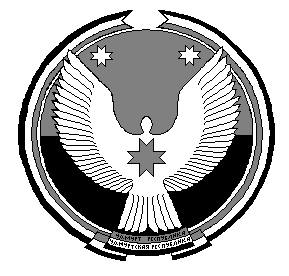 